112學年度健康促進學校口腔保健問卷一、口腔保健行為：    以下各題，是想了解你平日清潔口腔的習慣，請仔細閱讀每一個題目，並在□內勾選一個符合你的選項，請按照你的實際情形作答。嘉義縣口腔保健推廣教育網路問卷填答一覽表註： ◎第2大題之第2-1、2-7、2-8題：選「非常同意」給 4 分；選「同意」給 3 分；選「不同意」給 2 分；選「非常不同意」給 1 分     ◎第2大題之第2-2~2-6題：選「非常同意」給 1分；選「同意」給 2分；選「不同意」給 3 分；選「非常不同意」給 4 分你的牙齒曾經有蛀牙嗎？（從以前到現在）    □1.沒有  (請跳填第3題)   □2.有，我曾經有________顆蛀牙。(請繼續填第2題)2.  你被檢查出蛀牙後，是否有拿學校的複檢單到牙醫診所就診治療？    □有 □沒有。沒有去的原因是?(可複選)               □ 1.害怕看牙醫□ 2.父母沒空帶我去□ 3.牙醫診所離我家太遠               □ 4.我的牙齒不會痛，不必去 □5.其他，請寫下原因         你的牙齒曾經有蛀牙嗎？（從以前到現在）    □1.沒有  (請跳填第3題)   □2.有，我曾經有________顆蛀牙。(請繼續填第2題)2.  你被檢查出蛀牙後，是否有拿學校的複檢單到牙醫診所就診治療？    □有 □沒有。沒有去的原因是?(可複選)               □ 1.害怕看牙醫□ 2.父母沒空帶我去□ 3.牙醫診所離我家太遠               □ 4.我的牙齒不會痛，不必去 □5.其他，請寫下原因         3.  過去一週，你起床後是否天天都有刷牙？□是  □否4.  過去一週，你早餐後是否天天都有刷牙？□是  □否5.  過去一週，你午餐後是否天天都有刷牙？□是  □否6.  過去一週，你晚餐後是否天天都有刷牙？□是  □否7.  過去一週，你睡前是否天天都有刷牙？  □是  □否8.  刷牙時會用含氟牙膏(氟濃度 1000ppm 以上)刷牙嗎?  □是 □否9.  過去一週，你是否有使用牙線潔牙？ □是  □否一 週有幾次?    □ 1次  □ 2次  □ 3次  □ 4次  □ 5次 □ 6次 □ 7次以上10. 你一星期在學校會吃幾次零食？例如：糖果、餅乾、巧克力等等…。    □我在學校不吃零食 □ 1次  □ 2次  □ 3次  □ 4次□ 5次    □ 6次  □ 7次以上11. 你一星期在學校會喝幾次含糖飲料？例如：多多、汽水、奶茶、紅茶等。    □我在學校不喝含糖的飲料 □ 1次  □ 2次  □ 3次  □ 4次  □ 5次     □ 6次  □ 7次以上11. 你一星期在學校會喝幾次含糖飲料？例如：多多、汽水、奶茶、紅茶等。    □我在學校不喝含糖的飲料 □ 1次  □ 2次  □ 3次  □ 4次  □ 5次     □ 6次  □ 7次以上12.你用什麼方法刷牙?    □1.橫擦法：刷毛與牙面成90度接觸，往返橫刷。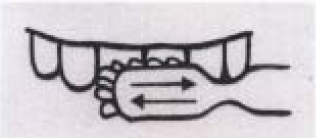 □2.貝氏法：刷毛置牙齒和牙齦之間，輕壓並與牙面成45度角，    微用力前後短距離移動。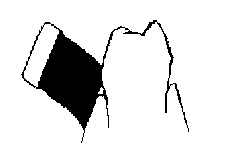 □3.馮尼氏法：刷毛與牙齒表面呈90度角。刷外側畫大圓，刷內側水平前後運動。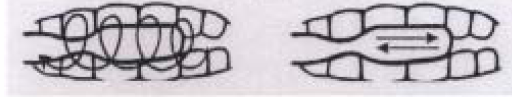 13.你是否會將在學校學會的潔牙技巧教導其他家人?  □是  □否二、口腔保健態度    以下各題，是想了解你對口腔保健的看法。請仔細閱讀每一個題目，並在□內勾選一個符合你的選項，請按照你的實際情形作答。三、口腔保健知識（選擇題）(■表正確答案)    以下各題，是想了解你的口腔衛生知識，請仔細閱讀每一個題目，並在□內勾選一個你認為正確的答案，若不知道答案，請勾選不知道。四、個人基本資料1. 性別：□男    □女2.父親教育程度：  □國小或以下  □國中  □高中職    □專科或大學  □碩士或以上  □不知道3.母親教育程度：  □國小或以下  □國中  □高中職    □專科或大學  □碩士或以上  □不知道12.你用什麼方法刷牙?    □1.橫擦法：刷毛與牙面成90度接觸，往返橫刷。□2.貝氏法：刷毛置牙齒和牙齦之間，輕壓並與牙面成45度角，    微用力前後短距離移動。□3.馮尼氏法：刷毛與牙齒表面呈90度角。刷外側畫大圓，刷內側水平前後運動。13.你是否會將在學校學會的潔牙技巧教導其他家人?  □是  □否二、口腔保健態度    以下各題，是想了解你對口腔保健的看法。請仔細閱讀每一個題目，並在□內勾選一個符合你的選項，請按照你的實際情形作答。三、口腔保健知識（選擇題）(■表正確答案)    以下各題，是想了解你的口腔衛生知識，請仔細閱讀每一個題目，並在□內勾選一個你認為正確的答案，若不知道答案，請勾選不知道。四、個人基本資料1. 性別：□男    □女2.父親教育程度：  □國小或以下  □國中  □高中職    □專科或大學  □碩士或以上  □不知道3.母親教育程度：  □國小或以下  □國中  □高中職    □專科或大學  □碩士或以上  □不知道學校代號學校名稱前後測前後測前後測前後測前後測學校代號學校名稱學生午餐後搭配含氟牙膏(超過 1000ppm)潔牙比率學生睡前潔牙比率國小高年級學生每日至少使用一次牙線比率學生在學校兩餐間不吃零食比率學生在學校兩餐間不喝含糖飲料比率第1大題第8題第1大題第7題第1大題第9題第1大題第10題第1大題第11題第8題選「是」累加÷該校總填卷人數*100第7題選「是」累加÷該校總填卷人數*100第9題選「是」累加÷該校總填卷人數*100第10題選「我在學校不吃零食」累加÷該校總填卷人數*100第11 題選「我在學校不喝含糖的飲料」累加÷該校總填卷人數*100